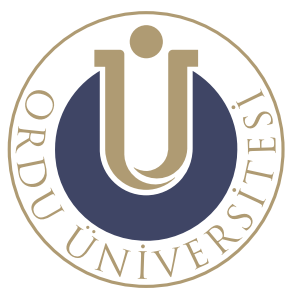 2022 YILISOSYAL BİLİMLER ENSTİTÜSÜ            Sosyal Bilimler Enstitüsü 5468 sayılı Kanunun EK 69. Maddesi ile 01.03.2006 tarihinde kabul edilen 17.03.2006 tarih ve 26111 sayılı Resmi Gazetede yayımlanarak yürürlüğe giren kanun ile Rektörlüğe bağlı olarak kurulmuştur.2008 yılında lisansüstü programların açılması, yürütülmesi ve geliştirmesi amacıyla akademik hayata başlamıştır.            Ordu Üniversitesi Sosyal Bilimler Enstitüsünün amacı;           Öğrencinin bilimsel araştırma yaparak bilgilere erişmesini ve bilgiyi değerlendirme ve yorumlama yeteneğini kazanmasını sağlamak,           Yükseköğretim ihtiyaç duyduğu öğretim elemanlarını yetiştirmenin yanında, yetenekli insan gücünü yetiştirmek doğrultusunda dışardaki talepleri karşılamak,           Lisansüstü eğitiminin ve araştırmaların niteliğini artırmak, nitelikli araştırmacıların yetişmesine katkıda bulunmak,           Bilim, eğitim, kültür ve sanat alanlarında gelişmeler kaydetmenin yanı sıra ulusal ve uluslararası alandaki gelişmelere katkı sağlayan ve giderek saygınlık kazanan bir enstitü olmak,          Enstitümüz öz değerlendirmelerini yaparken hedeflerini koyduktan sonra bu hedefe ulaşmayı mümkün kılacak stratejiler belirleyerek, ayrıca ölçülebilir kriterler geliştirerek değişimleri izleme ve değerlendirme sürecini ifade eden katılımcı, esnek bir yönetim yaklaşımı yolunu izlemektedir. Başka bir deyişle Stratejik Planlama; neredeyiz; nereye ve nasıl ulaşmak istiyoruz ve başarımızı nasıl ölçeriz, şeklinde ifade edilebilecek sorulara yanıt arama süreci olarak tanımlanabilir.          5018 Sayılı Kanun’un getirdiği yasal bir zorunluluk olarak tüm kamu, kurum ve kuruluşlarınca gerçekleştirilmesi gereken uzun süreli, detaylı katılımcı ve özverili çalışmayı gerektiren bir süreçtir.           Harcama Yetkilisi olarak, birimimizin harcama talimatlarının bütçe ilke ve esaslarına, kanun, tüzük ve yönetmelikler ile diğer mevzuatlara uygun olmasına, ödeneklerin etkili, ekonomik ve verimli kullanılmasına ve 5018 sayılı kanun çerçevesinde yapılması gereken işlemlere dikkat ederek faaliyetlerimizi sürdürdük.           Kamu kurumlarında şeffaflık ve hesap verilebilirlik kadar toplumun bilgilendirilmesi de faaliyet raporlarının önemli kılmaktadır. Maliye Bakanlığınca; 10.12.2003 tarih ve 5018 sayılı Kamu Mali Yönetimi ve Kontrol Kanununun 41. Maddesine dayanılarak hazırlanan 17 Mart 2006 tarih ve 26111 sayılı Resmi Gazetede yayımlanarak yürürlüğe giren “Kamu İdarelerince Hazırlanacak Faaliyet Raporları Hakkında Yönetmelik” gereği Enstitümüz Birim Faaliyet Raporu aşağıdaki şekilde hazırlanmıştır.                                                                              Prof. Dr. Mehmet Kenan ŞAHİN                                                                                          Enstitü MüdürüİÇİNDEKİLERI - GENEL BİLGİLER.………………………………………………………………………… 1   A- Misyon ve Vizyon…………………………………..…………………………..….………1   B- Yetki, Görev ve Sorumluluklar……………………………………..……………….…......1   C- Birime İlişkin Bilgiler………………………………………………………….….……….3      1- Fiziksel Yapı..………………………………………………………………….…..……..4      2- Teşkilat Yapısı…………..……………………………………………………................. 8      3- Teknoloji ve Bilişim Altyapısı..…………………………………………..........................9      4-İnsan Kaynakları...………………………………………………………………….........10      5- Sunulan Hizmetler…………………………………………………………………..…..14      6- Yönetim ve İç Kontrol Sistemi ………………………………………………..….….....20   D- Diğer Hususlar…………….……………………………………………………….……..23II- AMAÇ ve HEDEFLER……………………………………………………..........................23   A- Birimin Stratejik Planında Yer Alan Amaç ve Hedefler.………...…………..……..…….23   B- Diğer Hususlar…………………………...…………………………..................................23      1- Temel Politika ve Öncelikler……………………………………………..……………..23III- FAALİYETLERE İLİŞKİN BİLGİ VE DEĞERLENDİRMELER..……………...............24   A-Mali Bilgiler…………………………………………………………………….………....24      1-Bütçe Uygulama Sonuçları…………………………………………………….….....…..25      2-Temel Mali Tablolara İlişkin Açıklamalar…………………………………………...…..26      3-Mali Denetim Sonuçları…………………………………………………….………........26      4-Diğer Hususlar...………………………………………………………….…………..….27B- Performans Bilgileri…………………………………………………...................................271-Program, Alt Program, Faaliyet Bilgileri……………………………………………….....…272-Performans Sonuçlarının Değerlendirilmesi……………………………………………........283-Diğer Bilgiler    ………………………………...………………………………………...…..28IV- KURUMSAL KABİLİYET ve KAPASİTENİN DEĞERLENDİRİLMESİ………..…….32A-Stratejik Planda Öngörülemeyen Kurumsal Kapasite İhtiyaçları…………….……………..32B-Üstünlükler……………………………………………………………………………..…...32C-Zayıflıklar…………………………………………………….…….………………….……32D-Değerlendirme………………………………………………………….……………..…….33V- ÖNERİ VE TEDBİRLER….………………………………………………………..……..33VI- EKLER……………….……………………………………………………………….…...34I. GENEL BİLGİLERA. Misyon ve Vizyon1. Misyon (Görev)Ulusal çıkarları ön planda tutarak, uluslararası kriterlere uygun ve çağın gereksinimlerini karşılayacak nitelikte eğitim-öğretim hizmeti vermek; girişimci, katılımcı, paylaşımcı, çağdaş hizmetler sunan, nitelikli araştırmalar yapan bir enstitü olarak bilime ve topluma katkı sağlamaktadır.2. Vizyon (Hedef)Sunduğu imkânlar ve verdiği desteklerle bilimsel üretkenliğini artırmak, akademik çalışmaların faydalarıyla uluslararası düzeyde saygın bir enstitü olmak; eğitim sistem ve yöntemlerindeki gelişmeleri takip edip başarıyla uygulayarak aldığı akademik eğitimin güvenilirliği ile çalışma ve sosyal hayatında saygın, söz sahibi ve topluma faydalı bireyler yetiştirmektir.B. Yetki, Görev ve SorumluluklarSosyal Bilimler Enstitü bünyesindeki yetki, görev ve sorumlulukları şu şekilde sırayabiliriz:Enstitünün organları, Enstitü Müdürü, Enstitü Kurulu ve Enstitü Yönetim KuruludurB.1) Enstitü Müdürü: Fakültelerde üç yıl için rektör tarafından atanır. Rektörlüğe bağlı enstitülerde bu atama doğrudan rektör tarafından yapılır. Süresi biten müdür tekrar atanabilir. Müdürün enstitüde görevli aylıklı öğretim elemanları arasında üç yıl için atayacağı en çok iki yardımcısı bulunur. Müdürü vekalet etme veya müdürlüğün boşalması hallerinde yapılacak işlem, dekanlarda olduğu gibidir. Enstitü Müdürü, 2547 sayılı Kanunla dekanlara verilmiş olan görevleri enstitü bakımından yerine getirir.           Görevleri:Enstitü kurullarına başkanlık etmek, Enstitü kurullarının kararlarını uygulamak ve Enstitü birimleri arasında koordinasyon, iletişim ve iş birliğini sağlamak,Üniversite stratejik planı çerçevesinde Enstitüce hazırlanan gelişme planı uyarınca enstitünün insan kaynakları, teknolojik ve fiziki altyapı, donanım vb. ihtiyaçlarını Enstitü Yönetim Kurulunun da görüşünü alarak rektörlüğe sunmak,Enstitünün birimleri ve her düzeydeki personelini kapsayacak şekilde motivasyon, işbirliği, dayanışma, mensubiyet ve aidiyet duygularını geliştirecek yönde çalışmalar yapmak, gözetim, denetim ve değerlendirme görevlerini yürütmek,Eğitim-Öğretim sistemi, mevzuat, metot ve tekniklerin geliştirilmesi ve iyileştirilmesi yönünde çalışmalar yapmak,Eğitim-Öğretim, bilimsel araştırma ve yayın faaliyetlerinin düzenli bir şekilde yürütülmesini sağlamak,Enstitü birimlerini, personel ve öğrencileri kapsayacak şekilde sosyal, kültürel, sanatsal ve sportif faaliyetlerinin rektörlükle uyum içerisinde etkin bir şekilde yapılmasını sağlamak,Enstitünün uluslararası ilişkiler ve iş birliklerinin geliştirilmesini sağlamak, kalite güvence ve akreditasyon konularında yürütülecek çalışmalara öncülük etmek ve bu hususlarda rektörlükle uyum içinde çalışmak,Öğretim Elemanlarının performanslarını ve öğrencilerin başarı durumlarını düzenli olarak izlemek ve değerlendirmek,Öğretim Üyesi ve öğrencilerin bilimsel çalışmalarının uluslararası yayın organlarında yayınlanması ve çeşitli bilimsel etkinliklerde sunulması için teşvik ve yönlendirme çalışmaları yapmak,Enstitü çalışma düzenini oluşturmak, koordinasyon, takip ve disiplini sağlamak,Rektörlük tarafından verilen diğer işleri yürütmek,Enstitü Müdürü, Enstitü ve bağlı birimlerinin araştırma ve eğitim-öğretim kapasitesinin rasyonel bir şekilde kullanılmasında ve geliştirilmesinde, gerektiği zaman güvenlik önlemlerinin alınmasında, öğrencilere gerekli sosyal hizmetlerin sağlanmasında, öğrenme kaynaklarının geliştirilmesinde, eğitim-öğretim, topluma hizmet, bilimsel araştırma ve yayın faaliyetlerinin düzenli bir şekilde yürütülmesinde, bütün faaliyetlerin gözetim ve denetiminin yapılmasında ve bu işlerin takip ve denetiminde, sonuçlarının alınmasında rektörlüğe karşı sorumludur. B.2) Enstitü Müdür Yardımcısı:Enstitü Müdürüne yardımcı olan, enstitü kurullarına katılan, enstitüde çalışan akademik ve idari personelin çalışmalarını izleme ve denetlemeye yetkili olan Enstitü Müdürüne karşı birinci derece sorumlu amirdir.Görevleri:Enstitü kurullarına katılmak, enstitü kurullarının kararlarını uygulamada ve enstitü birimleri arasında düzenli çalışmayı sağlamada Enstitü Müdürüne yardımcı olmak,Her öğretim yılı sonunda ve istendiğinde enstitünün genel durumu ve işleyişi hakkında Enstitü Müdürüne rapor vermek,Enstitünün ödenek ve kadro ihtiyaçlarını gerekçesi ile birlikte hazırlamada Enstitü Müdürüne katkıda bulunmak,Enstitünün birimleri ve her düzeydeki personel üzerinde genel gözetim ve denetim görevlerinde Enstitü Müdürüne yardımcı olmak,Müdür tarafından yetki verildiği taktirde görev alanı ile ilgili yazıları imzalamak,Müdür ile birlikte akademik ve idari çalışmalarla ilgili kararlar vermek, çalışmaları izlemek ve denetlemek, aksayan hizmetlerin düzeltilmesi için öneriler sunmak,Uluslararası öğrenci, öğrenim hareketliliği, staj hareketliliği ile ilgili işlemleri yürütmek,Enstitü dergisi iş ve işlemlerini yürütmek,Enstitü web sayfasının ve standart formların oluşturulması ve güncelleştirilmesini sağlamak,Tez Yazım Kılavuzunu güncellenmesini sağlamak,Öğrenci Konseyi seçimlerine katılmak,Her türlü burs işlemleri ile ilgilenilmesi,Erasmus, Bologna ve Uluslararası İlişkiler Koordinatörlüğünü yürütmek,Engelli öğrenci birim temsilciliğini yürütmek,2547 sayılı Yükseköğretim Kanunu ile kendisine verilen diğer görevleri yapmaktır.B.3) Ana bilim/Ana sanat Dalı Başkanı:	Ana bilim veya Ana sanat dalı, bölümü oluşturan ve en az bir bilim veya sanat dalını kapsayan eğitim-öğretim uygulama ve araştırma faaliyetlerinin yürütüldüğü akademik bir birimdir. Ana bilim veya Ana sanat dallarının kurulmasına doğrudan veya üniversitelerden gelecek önerilere göre Yükseköğretim Kurulu karar verir.	Üniversitelerde Akademik Teşkilat Yönetmeliği’nin 16. Maddesine göre Ana bilim Dalı Başkanı, o Ana bilim dalının profesörleri, bulunmadığı takdirde doçentleri, doçent bulunmadığı takdirde doktor öğretim üyelerini, doktor öğretim üyeleri olmadığı takdirde öğretim üyeleri arasından, o ana bilim dalında görevli öğretim üyeleri ve öğretim görevlilerince 3 yıl süre için seçilir.	Ana bilim Dalı Başkanı olarak atanabilecek öğretim üyesi veya öğretim görevlisi sayısının en çok iki olması halinde Başkan, Dekan tarafından doğrudan atanır, atama rektörlüğe bildirilir.B.4) Enstitü Kurulu:	2547 Sayılı Kanununun 19/c maddesi ile Lisansüstü Eğitim-Öğretim Enstitülerinin Teşkilat ve İşleyiş Yönetmeliğinin 3/c maddesine göre oluşturulan Enstitü Kurulu, müdürün başkanlığında, müdür yardımcıları ve enstitüyü oluşturan ana bilim/ana sanat dallarından oluşur.   B.5) Enstitü Yönetim Kurulu:2547 Sayılı Kanununun 20/d maddesi ile Lisansüstü Eğitim-Öğretim Enstitülerinin Teşkilat ve İşleyiş Yönetmeliğinin 3/d göre oluşturulan Enstitü Yönetim Kurulu, müdürün başkanlığında, müdür yardımcıları ile müdürce gösterilecek altı aday arasından Enstitü Kurulu tarafından üç yıl için seçilecek üç öğretim üyesinden oluşur. Enstitü Kurulu’nun kararları ile tespit ettiği esasların uygulanmasında müdüre yardım etmek,Enstitünün eğitim-öğretim, plan ve programları ile akademik takvimin uygulanmasını sağlamak, Enstitünün yatırım, program ve bütçe tasarısını hazırlamak, Müdürün, Enstitü Yönetimi ile ilgili olarak getireceği bütün işlerde karar almak, Öğrencilerin kabulü, ders intibakları ve çıkarılmaları ile eğitim-öğretim ve sınavlara ait işlemleri hakkında karar vermek, Kanun ve yönetmeliklerle verilen diğer görevleri yapmaktır.B.6) Enstitü Sekreteri:           Görevleri:2547 sayılı Yükseköğretim Kanununun 51/b maddesi uyarınca idari yönetimi yapısının başında bulunmak,Enstitü üniversite içi ve dışı tüm idari işlerini yürütmek,51/c maddesi uyarınca, oy hakkı bulunmaksızın kurullarda raportörlük yapmak,52/d maddesi uyarınca, Enstitü Müdürüne yardımcı hizmetleri sınıfı ve personelinin atanmasına ilişkin öneride bulunmak,53/a maddesi uyarınca, sekreterlik personelinin disiplin amirliğini yapmak,Gerçekleştirme memurluğu görevini yerine getirmek,Enstitü idari personelin kişisel dosyalarını tutmak, takip etmek ve istenildiğinde üst makamlara gerekli bilgileri sağlamak,Üst makamlarca istenildiğinde, öğrencilere ilişkin bilgileri danışmanlardan alarak ilgili makama gerekli bilgileri sağlamak,C. Birime İlişkin BilgilerEnstitümüz öğrencileri, öğrenimlerini enstitü ve fakülte dersliklerinde öğrenimlerini sürdürmektedir.           Enstitümüz öğrencilerine idari hizmetler Müzik ve Sanatları Fakültesi binasında verilmektedir.Enstitümüz, Ordu Üniversitesi’nin üstlendiği genel misyon ile uyumlu, evrensel bilim ışığında, kendisine bağlı tüm ana bilim ve ana sanat dallarında lisansüstü eğitiminin yetiştirilmesine katkıda bulunmaktadır.Yarının üniversite öğrencilerini yetiştirecek öğretim elemanlarına bilginin evrensel zemininde, ulusal ve uluslararası sahalarda ihtiyaç duyacakları akademik formasyonu; araştırmacılarına ise bilim insanının taşıması gereken ruh ve niteliği kazandırmak felsefesiyle faaliyetlerini sürdürmektedir.	Hedefimiz, benimsediğimiz hayat boyu öğrenme anlayışı doğrultusunda, var olan lisansüstü programlarda kaliteyi artırmak; bilim ve teknolojide yaşanacak gelişmeler ışığında bireysel, toplumsal ve küresel ölçekte ihtiyaç duyulacak yeni programlar açmak, böylece daha çok sayıda kişiye lisansüstü eğitim fırsatı verebilmektir.TarihçeSosyal Bilimler Enstitüsü 5468 sayılı Kanunun EK 69. Maddesi ile 01.03.2006 tarihinde kabul edilen 17.03.2006 tarih ve 26111 sayılı Resmi Gazetede yayımlanarak yürürlüğe giren kanun ile Rektörlüğe bağlı olarak kurulmuştur.2008 yılında lisansüstü programların açılması, yürütülmesi ve geliştirmesi amacıyla akademik hayata başlamıştır. Genel TanıtımOrdu Üniversitesi Sosyal Bilimler Enstitüsünde yürütme görevini yapan Enstitü Yönetim Kurulu; Enstitü Müdürü, Müdür Yardımcıları ve Enstitü Kurulunca seçilmiş olan üç öğretim üyesi olmak üzere altı üyeden oluşur. Enstitü Müdürü’nün başkanlığını yaptığı Enstitü Kurulu ise Enstitü Müdür Yardımcıları ile Ana bilim/Ana sanat Dalı Başkanlarından oluşmakta ve üst akademik organ olarak Yükseköğretim Kanunu ile Fakülte kurullarına verilmiş olan görevleri enstitü bakımından yerine getirmektedir. Enstitü Yönetim Kurulu ve Enstitü Kurulu şu üyelerden oluşmaktadır:Enstitü Yönetim Kurulu Üyeleri:Prof. Dr. Mehmet Kenan ŞAHİN (Müdür)Doç. Dr. Fevziye EKER (Müdür Yardımcısı)Doç. Dr. Turgay HAN (Üye)Doç. Dr. Hüseyin YILDIZ (Üye)Doç. Dr. Murat YÜKSEL (Üye)Enstitü Kurulu Üyeleri:Prof. Dr. Mehmet Kenan ŞAHİN (Müdür)Doç. Dr. Fevziye EKER (Müdür Yardımcısı)Prof. Sabri YENER (Müzik ASD Başkanı)Prof. Dr. Sadık KILIÇ (Temel İslam Bilimleri ABD Başkanı)Prof. Dr. Cavit YAVUZ (Gastronomi ve Mutfak Sanatları ABD Başkanı)Prof. Dr. Sema YİĞİT (İşletme ABD)Prof. Dr. Sadullah GÜLTEN (Tarih ABD Başkanı)Prof. Dr. Sebiha KABLAY (Çalışma Ekonomisi ve Endüstri İlişkileri ABD Başkanı)Prof. Dr. Abdullah EREN (Türk Dili ve Edebiyatı ABD Başkanı)Prof. Dr. Mehmet YILMAZ (Sinema ve Televizyon ABD Başkanı)
Prof. Dr. İlker AYDIN (Türkçe ve Sosyal Bilimler Eğitimi ABD Başkanı)Prof. Dr. Seval MUTLU ÇAMOĞLU (İktisat ABD Başkanı)Doç. Dr. Seher ÇETİNKAYA (Temel Eğitim ABD Başkanı)Doç. Dr. Fevziye EKER (Arkeoloji ABD Başkanı)Doç. Dr. Şenol SEZER (Eğitim Bilimleri ABD Başkanı)Doç. Dr. Mehmet Fatih YELMEN (Grafik ASD Başkanı)Doç. Dr. Turgay HAN (İngiliz Dili ve Edebiyatı ABD)Doç. Dr. Cenan KUVANCI (Felsefe ve Din Bilimleri ABD)Dr. Öğr. Üyesi Mehmet KOCA (Sosyoloji ABD)1. Fiziksel Yapı	Enstitümüz Müzik ve Sahne Sanatları Fakültesi binası üçüncü katındaki bürolardan oluşan birimde faaliyet sürdürmektedir.1.1. TaşınmazlarTablo 1: Üniversitemiz Faal Eğitim-Öğretim Birimlerinin Yerleşkelere DağılımıTablo 2: Fiziki Alan Dağılımı (m2)1.2.Eğitim AlanlarıTablo 5: Eğitim Alanlarının ve Dersliklerin Dağılımı (Sayı)Tablo 6: Eğitim Alanlarının ve Dersliklerin Dağılımı (m2)1.3. Sosyal Alanlar1.3.1. Yemekhane Kantin/KafeteryalarTablo 7: Yemekhane Kantin/Kafeteryalar1.3.3. Toplantı ve Konferans Salonu SayılarıTablo 10: Toplantı ve Konferans Salonu Sayıları1.3.4. Diğer Sosyal AlanlarTablo 11: Diğer Sosyal Alanlar1.5. Hizmet Alanları1.5.1. Akademik Personel Hizmet Alanları Tablo 13: Akademik Personel Çalışma Alanları1.5.2. İdari Personel Hizmet Alanları 1.5.3. Ambar ve Arşiv Alanları Tablo 15: Ambar ve Arşiv Alanları 2 . Teşkilat Yapısı3. Teknoloji ve Bilişim Altyapısı3.1. Teknolojik KaynaklarTablo 22: Teknolojik Kaynaklar3.3. Teknolojik HizmetlerTablo 24: Dönem İçerisinde Sunulan Teknolojik Hizmetler3.4. Bilişim Altyapısı1. KBS-HYS: Satın Alma, Devir Alma, Yolluk İşlemleri ve Diğer Harcamalar2. E-Bütçe: Bütçe Yönetim Enformasyon Sistemi3. KBS- KPHYS: Maaş, Ek ders, Sınav Ücretleri4. KBS-TKHYS: Taşınır Kayıt ve Yönetim Sistemi5. SGK: Kesenek Bilgi Sistemi ve Tescil Sistemi6. Ek Ders Otomasyonu7. Öğrenci Bilgi Sistemi8. EBYS: Elektronik Belge Yönetim Sistemi9. ZBES: Zorunlu Bireysel Emeklilik Sistemi10. BKMYBS: Kimlik Yönetim Sistemi11. BKMYBS: Mali Yönetim Sistemi4. İnsan Kaynakları	Sosyal Bilimler Enstitüsü, lisansüstü eğitim-öğretim birimi olması nedeniyle 2547 Sayılı Kanununun 50. maddesi çerçevesinde hazırlanan "Lisansüstü öğretim görenlerden öğretim yardımcısı kadrolarına atanacakların hak ve yükümlülükleri ile tıpta uzmanlık öğrencilerinin giriş sınavları hakkında yönetmelik" ile aynı kanunun 50/d maddesi uyarınca akademik personel olarak Araştırma Görevlileri istihdam edilmektedir. 	Enstitü Müdürü 2547 sayılı Kanunun 19. Maddesi uyarınca Üniversitenin aylıklı öğretim elemanları arasından üç yıl için doğrudan Rektör tarafından atanır.	Müdür Yardımcıları da yine aynı madde (2547 sayılı Kanunun 19. Mad.) uyarınca üç yıl için ilgili Ana bilim Dallarındaki aylıklı öğretim elemanları tarafından üç yıl için atanır.             Enstiümüzde yine aynı madde (2547 sayılı Kanunun 50. Mad.) uyarınca bir yıl için bir araştırma görevlisi ana bilim dallarına görevlendirilerek çalışmaktadır.	Sosyal Bilimler Enstitüsü Genel İdari Hizmetler Sınıfı ve yardımcı hizmetler sınıfında; 657 sayılı Devlet Memurları Kanunu’nun ilgili maddeleri çerçevesinde 7 idari personel çalışmaktadır. 	Buna ilave olarak Üniversite Sağlık Kültür ve Spor Daire Başkanlığı tarafından Ordu Üniversitesi öğrencileri arasından kısmi zamanlı çalıştırılmak üzere istihdam edilen 2 öğrenci Enstitü bürolarında görevlendirilmiştir.4.1. Akademik Personel4.1.1. Akademik Personelin Kadro ve İstihdam Şekline Göre DağılımıTablo 26: Akademik Personelin Unvan Bazında Dağılımı4.1.2. Akademik Personelin Unvan Bazında Bölüm/Birimlere Göre                                                      DağılımıTablo 27: Akademik Personelin Unvan Bazında Dağılımı4.1.3.Yabancı Uyruklu Akademik Personel2547 sayılı Kanunun 34. maddesine göre görevlendirilen yabancı uyruklu akademik personel bilgilerine yer verilecektir. Tablo 28: Yabancı Uyruklu Akademik Personel Dağılımı4.1.4. Akademik Personel Atamaları ve AyrılmalarıTablo 29: 2022 Yılında Atanan Akademik Personel SayılarıTablo 30: 2022 Yılında Ayrılan Akademik Personel 4.1.5.Akademik Personelin Yaş İtibariyle DağılımıTablo 31: Akademik Personelin Yaş İtibariyle Dağılımı4.1.6.Akademik Personelin Hizmet SüreleriTablo 32: Akademik Personelin Hizmet Süreleri4.1.7.Akademik Personelin Yurtdışı ve Yurtiçi GörevlendirmeleriTablo 33: 33. Maddeye Göre Akademik Personelin Yurtdışı ve Yurtiçi GörevlendirmeleriTablo 34 : 35. Maddeye Göre Akademik Personelin Yurtdışı ve Yurtiçi GörevlendirmeleriTablo 35 : 38. Maddeye Göre Akademik Personelin GörevlendirmeleriTablo 36 : 39. Maddeye Göre Akademik Personelin Yurtdışı ve Yurtiçi GörevlendirmeleriTablo 37 : 40. maddeye göre Akademik Personelin Yurtdışı ve Yurtiçi GörevlendirmeleriTablo 38: Akademik Personelin Yurtiçi ve Yurt Dışı Görevlendirmeleri4.2. İdari PersonelTablo 39: İdari Personelin Yıllar İtibariyle Kadro Dağılımı4.2.2.İdari Personelin Eğitim DurumuTablo 43:İdari Personel Eğitim Durumu4.2.3. İdari Personelin Hizmet SüreleriTablo 44: İdari Personel Hizmet Süresi4.2.4.İdari Personelin Yaş İtibariyle DağılımıTablo 45:İdari Personel Yaş İtibariyle Dağılımı4.2.5.Engelli İdari Personel Hizmet Sınıflarına Göre Dağılımı Tablo 46: Engelli Personelin Unvan ve Hizmet Sınıfına Göre Dağılımı5.  Sunulan Hizmetler	Lisansüstü eğitim-öğretim hizmeti, lisansüstü derslerin açılması, akademik takvimin hazırlanması, tez jürilerinin atanması, sınav jürileri görevlendirilmesi, danışman atanması, anket çalışmaları ile ilgili yazıların hazırlanması, web sayfasının takibi ve yenilenmesi.	Öğrencilerin ders kayıtlarının, danışman atamaların, ek sürelerinin takibi, yolluk ve yevmiyelerin hazırlanması, mal ve hizmet alımlarının yapılması, haberleşme giderlerinin ödenmesi, gelen ve giden evrakların tanzimi, takibi, yazışmaların yapılması, Tezlerin kontrol edilip gerekli evraklarla beraber teslim alınması, dönem sonlarında tezlerin YÖK’e gönderilmesi.	Öğrencilerin her türlü belgelerinin öğrenci dosyalarında saklanması ve gerekli belgelerin temini. 	Yüksek Lisans ve Doktora tez çalışmalarının yürütüşüne ilişkin tüm süreçlerin izlenmesi, yol gösterilmesi ve ortaya çıkan sorunların giderilmesine yönelik çalışmalar.5.1. Eğitim Hizmetleri5.1.1. Eğitim Verilen ProgramlarTablo 48: Önlisans, Lisans ve Lisansüstü Programları5.1.2.Ön Lisans, Lisans, Lisansüstü Programları Öğrenci SayılarıTablo 49: 2022-2023 Eğitim-Öğretim Yılı Öğrenci Sayıları5.1.3.Lisansüstü Öğrenci SayılarıTablo 50: Yüksek Lisans ve Doktora Programları Öğrenci Sayıları5.1.4. Mezun Öğrenciler: Tablo 51: Mezun Öğrenci Sayısı5.1.5. Engelli Öğrenci SayılarıTablo 52: Engelli Öğrenci Sayıları5.1.6. Öğrenci Kontenjanları ve Doluluk OranlarıTablo 53: Öğrenci Kontenjanları ve Doluluk Oranları5.1.7. Yabancı Uyruklu Öğrencilerin Geldikleri Ülke ve Programlara Göre DağılımıTablo 54: Yabancı Uyruklu Öğrencilerin Geldikleri Ülke ve Programlara Göre Dağılımı5.1.8. Yatay ve Dikey Geçişle Gelen Öğrenci SayılarıTablo 55: Yatay ve Dikey Geçişle Gelen Öğrenci Sayıları 5.1.9. Üniversiteden Ayrılan Öğrenci SayılarıTablo 56: Üniversiteden Ayrılan Öğrenci Saylıları5.1.11. Çift Anadal ve Yandal Programına Katılan Öğrenci SayılarıTablo 59:  Çift Anadal ve Yandal Programına Katılan Öğrenci Sayıları 5.2. İdari Hizmetler	Harcama Yetkilisi, Enstitü Müdürüdür. Enstitü Müdürü 5018 Sayılı Kanun’da belirtilen harcama yetkilerine sahiptir. Müdürün olmadığı zaman harcama yetkilisi, vekâleti bıraktığı müdür yardımcısıdır.	Gerçekleştirme görevlisi olarak imza yetkisine Enstitü Sekreteri, izinli olduğu zamanlarda ise yerine vekâleten bakan kişidir.	Diğer hizmetler ise ilgili bürolardaki memurlar tarafından yerine getirilmektedir.	Sosyal Bilimler Enstitüsündeki hizmetler; aşağıdaki belirtilen kanun ve yönetmelikler çerçevesinde yürütülmektedir. 2547 Sayılı Yüksek Öğretim KanunuÜniversitelerde Akademik Teşvik YönetmeliğiYurtdışı ve yurtiçinde görevlendirmelerde Eğitim- Öğretim Yönetmeliği657 Sayılı Devlet Memurları Kanunu5018 Sayılı Kamu Mali Yönetimi ve Kontrol2914 Sayılı Yüksek Öğretim Personel KanunuOrdu Üniversitesi Lisansüstü Eğitim-Öğretim Yönetmeliği6. Yönetim ve İç Kontrol SistemiEnstitü müdürü, Rektör tarafından üç yıl için atanır. Süresi biten müdür yeniden atanabilir. Müdürün, enstitüde görevli, aylıklı öğretim elemanları arasından üç yıl için atayacağı en çok iki yardımcısı bulunur. Müdür gerektiğinde yardımcılarını değiştirebilir. Müdürün görevi sona erdiğinde yardımcıların görevleri de sona erer. Enstitü Sekreterinin atanması, Müdürün önerisi üzerine Rektör tarafından yapılır. Enstitü Sekreteri idari hizmetlerin yürütülmesinden sorumludur.Enstitünün ihtiyaçları; Harcama Yetkilisi Enstitü Müdürü ve Gerçekleştirme görevlisi Enstitü Sekreteri tarafından ilgili kanunlar ve bütçe imkânları çerçevesinde gerek ihale gerekse doğrudan temin yolu ile karşılanır. Enstitü ihtiyaçlarının tespitinden sonra Gerçekleştirme Görevlisinin bu ihtiyaçların temini hususunda yaptığı piyasa araştırmasının değerlendirmesi satın alma komisyonu tarafından yapılarak uygun görülen fiyat ve firma üzerinden alımlar gerçekleştirilmektedir.Alımına karar verilen mal ve hizmet bedeli ödenmeden önce; hazırlanan evraklar Strateji Geliştirme Daire Başkanlığı tarafından kontrol edilerek mevzuata uygunluğu denetlenmektedir. İç Kontrol: Kurumun amaçlarına ve belirlenmiş politikalara uygun olarak faaliyetlerin etkili, ekonomik ve verimli bir şekilde yürütülmesini, varlık ve kaynakların korunmasını, muhasebe kayıtlarının doğru ve tam olarak tutulmasını, mali bilgi ve yönetim bilgisinin zamanında ve güvenilir olarak üretilmesini sağlamak üzere, kurum tarafından oluşturulan organizasyon, yöntem, süreç ile mali diğer kontroller bütünüdür.	Enstitümüz İç Kontrol grubu üyeleri Enstitü Müdür Yardımcıları, Enstitü Sekreteri ve Memurdan oluşmaktadır.Harcama Yetkilisi / Müdür: Ödemenin yapılması için ödeme emri belgesini imzalar. Harcama yetkilileri, harcama talimatlarının bütçe ilke ve esaslarına, kanun, tüzük ve yönetmelikler ile diğer mevzuata uygun olmasından, ödeneklerin etkili, ekonomik ve verimli kullanılmasından ve bu kanun çerçevesinde yapmaları gereken diğer işlemlerden sorumludur. Gerçekleştirme Görevlisi / Enstitü Sekreteri: Harcama talimatı üzerine, işin yaptırılması, mal veya hizmetin alınması, teslim almaya ilişkin işlemlerin yapılması, belgelendirilmesi ve ödeme için gerekli belgelerin hazırlanması görevlerini yürütürler. Gerçekleştirme görevlileri bu kanun çerçevesinde yapmaları gereken iş ve işlemlerden sorumludurlar. Taşınır Kayıt ve Kontrol Yetkilisi: Taşınırları teslim alan, koruyan, kullanım yerlerine teslim eden, yönetmelikte belirtilen esas ve usullere göre kayıtları tutan ve bunlara ilişkin belge ve cetvelleri düzenleyen ve bu hususlarda doğrudan harcama yetkilisine karşı sorumlu olan görevli kişidir. Harcama Yetkilisi Mutemedi: Alınacak mal veya yapılacak işle ilgili olarak ayrı yerlerde sonuçlandırılması gereken vergi, resim, harç, ödeme yükümlülükleri ile yükleme, boşaltma ve gümrük işlemleri gibi özellik arz eden işlere ilişkin giderleri üstlenen görevli kişidir.D. Diğer Hususlar	Bu başlık altında, yukarıdaki başlıklarda yer almayan ancak birimin açıklanmasını gerekli gördüğü diğer konular özet olarak belirtilir.II. AMAÇ ve HEDEFLERBirimin Amaç ve HedefleriTablo 101: Birim Amaç ve Hedefler-1Tablo 102: Birim Amaç ve Hedefler-2Tablo 103: Birim Amaç ve Hedefler-3Tablo 105: Birim Amaç ve Hedefler-5B. Diğer Hususlar	Üniversitemiz ve buna bağlı olarak da enstitümüz, gelişimini tamamlayabilmesi, kalitesini artırabilmesi için; akademik kadro imkanlarının ve mali kaynakların arttırılmasıyla kalite daha üst düzeylere ulaşabilir.	1. Temel Politika ve Öncelikler	Enstitümüz, eğitim-öğretim araştırma faaliyetlerinin düzenli bir şekilde yapılarak kaliteyle ilgili enstitümüz kurullarında görüşülerek, giderilmesi gereken eksiklikler ve bu konuda önlemler alınmaya çalışılmaktadır.	Enstitümüz Lisansüstü Eğitim ve Öğretim Yönetmeliği’ne bağlı kalınarak, uygulama farklılıklarını en aza indirgemek amacıyla diğer enstitülerle birlikte yeni düzenlemeler yapılmaktadır.	Özellikle teknolojik altyapının daha güçlü hale getirilmesi ile enstitümüzün ilgili kurumlarla ilişkilerinin daha etkin hale getirilmesi amaçlanmaktadır. Güncel sorunların yakınmadan izlenmesi, kurumumuzun gelecekteki misyonu açısından daha yararlı olacaktır. 	Kalitenin yükseltilmesinde kaynaklar yeterli değildir. Başarılı olan öğrencilere daha çok kadro tahsis edilerek eleman ihtiyacı giderilebilir. Başarılı olan öğrencilere daha çok kadro tahsis edilerek eleman ihtiyacı giderilebilir. Mali açıdan da enstitümüzün ihtiyaçlarını giderecek imkânlar sağlanması halinde faaliyetlerin yürütülmesinde kalitenin yükselmesi bakımından katkı sağlayacaktır.           Enstitümüz, stratejik yönetimde başarılı olmasında kalite yönetimi ve kalite izleme önemli bir yer tutacaktır. Kalite yönetiminin öncelikle kurumun yöneticileri tarafından benimsenmesi ve tüm kademelere kalite bilincinin aktarılmasını amaçlamaktadır.	Enstitünün paydaşları ile her türlü ilişki ve iş birliğinin artırılması sağlanacaktır.		Enstitünün ana bilim dallarında yapılan akademik çalışmalarda bölgenin kalkınmasında katkı sağlayacak çalışmalar desteklenecektir.	Temel hedeflere yönelik olarak göz önünde alınacak politikalar ve öncelikler başlıklar halinde şunlardır:Sosyal ve İnsani bilimler araştırma yapısı: Sosyal ve İnsani bilimlerle ilgili araştırmalar, nitelikleri ve farklı destek ihtiyaçları itibariyle araştırma desteği konusunda diğer alanlardan farklıdır. Disiplinler arası programlar: Disiplinler arası yaklaşımları programların tasarlanmasına, ortaya çıkmasına. Kuruluşlarıyla ilgili Üniversite kurulları ve YÖK nezdinde yürütülecek bürokratik işlemlere her türlü katkı ve desteğin Enstitü olarak verilmesi; bu tür disiplinler arası programların başarısı için temel programların güçlü olmaları gerekliliği çerçevesinde var olan programların eksik ve ihtiyaçlarının belirlenmesine ve karşılanmasına destek olunması,Uluslararası ilişkiler ve işbirlikleri: Erasmus vb programların artmasının getirdiği öğrenci ve öğretim üyesi değişim olanaklarının araştırma ve yüksek lisans eğitiminin gelişmesine daha fazla hizmet etmesi için yeni destek biçimleri aramak, destek olmak, yurtdışından üniversitelerle sosyal ve insani bilimler alanlarında nitelikli uluslararası ortak yüksek lisans programlarının oluşturulmasına ve yürütülmesine destek olmaktırIII. FAALİYETLERE İLİŞKİN BİLGİ ve DEĞERLENDİRMELERKamu İdarelerince Hazırlanacak Faaliyet Raporları Hakkında Yönetmelik uyarınca bu bölümde, mali bilgiler ile performans bilgilerine detaylı olarak yer verilir. A.Mali BilgilerBirim faaliyetleri kapsamında kullanılan kaynaklar ile bütçe hedef ve gerçekleşmeleri, temel-mali tablolar aşağıda belirtilmiştir.	1-Bütçe Uygulama Sonuçları	Birimimizin 2021 yılı bütçe giderlerine bu bölüm altında yer verilmelidir. Bu bölüm altında şu tabloların doldurulması gerekmektedir.Tablo 106- Ödenek Durumu1.1.Bütçe Giderleri Tablo 107: Fonksiyonel Sınıflandırmaya Göre Ödenek ve Harcama Miktarı (TL)Tablo 108: Ekonomik Sınıflandırmaya Göre Ödenek ve Harcama Miktarı (TL)Tablo 109- Ekonomik Ayrıma Göre Bütçe Giderleri Uygulama Sonuçları2.Temel Mali Tablolara İlişkin Açıklamalar	Enstitümüzün hazırladığı raporlarda yer alan tespit ve değerlendirmeler ile bunlara karşı alınan veya alınacak önlemler ve yapılacak işlemlere bu başlık altında yer verilmiştir. Dış denetim Sayıştay tarafından gerçekleştirilmektedir. Sayıştay tarafından yapılacak harcama sonrası dış denetimin amacı; genel yönetim kapsamındaki kamu idarelerinin, kanunlara, kurumsal amaç, hedef ve planlara uygunluk yönünden incelenmesi ve sonuçlarının raporlanmasını kapsamaktadır.3. Mali Denetim Sonuçları 	Enstitümüzde iç ve dış mali denetim Strateji Geliştirme Daire Başkanlığı tarafından yapılmaktadır. Bu sebeple oluşabilecek raporlarda yer alan tespit ve değerlendirmeler ile bunlara karşı alınan ya da alınacak tedbirler ve yapılacak işlemlere bu başlık altında yer verilmemiştir. Dış Denetim Sayıştay tarafından gerçekleştirilmektedir. Sayıştay tarafından yapılacak harcama sonrası dış denetimin amacı; genel yönetim kapsamındaki kamu idarelerinin hesap verme sorumluluğu çerçevesinde yönetimin mali faaliyet, karar ve işlemlerinin kanunlara, kurumsal amaç, hedef ve planlara uygunluk yönünden incelenmesi ve sonuçlarının raporlanmasını kapsamaktadır.4.Diğer Hususlar Sosyal Bilimler Enstitüsü Arkeoloji Ana bilim Dalı Tezli Yüksek Lisans Programı açılmıştır. (02.03.2022)Sosyal Bilimler Enstitüsü Eğitim Bilimleri Ana bilim Dalı Eğitim Yönetimi Bilim Dalı Tezli Yüksek Lisans Programı açılmıştır. (09.02.2022)Sosyal Bilimler Enstitüsü İşletme Ana bilim Dalı Doktora Programı açılmıştır. (06.04.2022)Sosyal Bilimler Enstitüsü Çalışma Ekonomisi ve Endüstri İlişkileri Ana bilim Dalı Doktora Programı açılmıştır. (26.04.2022)Sosyal Bilimler Enstitüsü Gastronomi ve Mutfak Sanatları Ana bilim Dalı Tezli Yüksek Lisans Programı açılmıştır. (12.01.2022)B. Performans BilgileriKamu İdarelerince Hazırlanacak Faaliyet Raporları Hakkında Yönetmeliğin 18/c maddesi gereğince “Performans Bilgileri” başlığı altında, idarenin stratejik plan ve performans programı uyarınca yürütülen faaliyet ve projelerine, performans programında yer alan performans hedef ve göstergelerinin gerçekleşme durumu ile meydana gelen sapmaların nedenlerine, diğer performans bilgilerine ve bunlara ilişkin değerlendirmelere yer verilir.1-Program, Alt Program, Faaliyet BilgileriTablo 115- Program, Alt Program ve Faaliyet Bilgileri 2.Performans Sonuçlarının DeğerlendirilmesiTablo 118-Performans Göstergesi Sonuçları Formu-3Tablo 123-Performans Göstergesi Sonuçları Formu-83. Diğer Bilgiler3.1. Katılım Sağlanan Bilimsel ve Sosyal-Kültürel Toplantılar	Biriminizce katılım sağlanan bilimsel ve sosyal – kültürel etkinlikler bu bölüm altında yer almalıdır.Tablo 131: Katılım Sağlanan Bilimsel ve Sosyal-Kültürel Toplantılar3.2. Düzenlenen Bilimsel ve Sosyal-Kültürel ToplantılarÜniversitemiz tarafından düzenlenen bilimsel ve sosyal – kültürel etkinlikler bu bölüm altında yer almalıdır. Tablo 132- Düzenlenen Bilimsel ve Sosyal-Kültürel Toplantılar3.3. Yayınlarla İlgili FaaliyetlerBiriminiz akademik personelince gerçekleştirilen bilimsel yayınlara bu başlık altında yer verilmelidir. Bu bölüm altında şu tabloların doldurulması gerekmektedir.Tablo 133: Yayınlarla İlgili Faaliyet Bilgileri-1 (2022 Yılı 1’inci İsim olunan yayınlar yazılacaktır.)Tablo 135: Web Of Science Elektronik Veri Tabanında Yer Alan Ordu Üniversitesi Adresli Dokümanların Kaynaklarına Göre DağılımıTablo 136: Tez SayılarıTablo 141: TÜBİTAK Tarafından Desteklenen Projelerin Fakültelere Göre DağılımıTablo 142: Sanayi Bakanlığı Tarafından Desteklenen SANTEZ Projeleri3.6. Akademik Personellerin Aldığı ÖdüllerAkademik Personelin Aldığı Ödüllere bu kısımda yer verilecektir. Fotoğraflar ile desteklenebilir.Tablo 143: Akademik Personelin 2022 Yılında Aldığı Ödüller3.7. İhale Usulüyle Yapılan AlımlarTablo 144: İhale Usulüyle Yapılan AlımlarIV. KURUMSAL KABİLİYET ve KAPASİTENİN DEĞERLENDİRİLMESİ	Üniversitemiz 2020–2024 Stratejik Planında öngörülemeyen kurumsal kapasite ihtiyaçları hakkında güçlü ve zayıf yönlere göre bir değerlendirmede bulunabilirler. Ayrıca birimler, kendi birimlerine ilişkin 2022 yılı için tespit ettikleri üstünlük, zayıflıklar ve değerlendirmeler de bu bölüm altında yer verebilirler. Bu bölüm şu alt başlıklar halinde doldurulmalıdır:A. STRATEJİK PLANDA ÖNGÖRÜLEMEYEN KURUMSAL KAPASİTE İHTİYAÇLARIKurumsal Değerlendirme Süreci’nin amacı, stratejik planlama çalışmalarında Enstitünün kurumsal anlamda (Enstitü içi değerlendirme) ve çevre değerlendirmesini gerçekleştirmek ve Enstitümüzün zayıf ve kuvvetli yönleri ile önündeki fırsatların ve karışılacakları tehditlerini ortaya çıkarmaktadır.	Belirlenen alanlarda değerlendirme yaparken aşağıdaki kriterler dikkate alınır:	Hizmeti üretenler ile kullananların hizmetten memnuniyeti esas alınacaktır. Bu kapsamda, konuların değerlendirilmesinde hizmeti kullananların algılamaları, mümkün olduğu ölçüde bilimsel bilgi toplama yöntemleri kullanılarak ölçülecektir.		Değerlendirme konusu ile ilgili Enstitünün strateji, amaç ve hedefleri esas alınacaktır.	Sadece mevcut durum değerlendirilecektir. Planlanan veya yazılı olmadığı halde sözlü belirtilen durumlar dikkate alınmayacaktır.	Yapılan işlerin sonuçları mümkün olduğu kadar ölçülebilir göstergeler açısından değerlendirilecektir.		Kaynakların kullanımı dikkate alınarak değerlendirme yapılacaktır.	Kurumun iyileştirmeye açık alanları ve tehditleri belirlenmeye çalışılacaktır.	Kurumun iyi olduğu yönler ve önündeki fırsatlar belirlenmeye çalışılacaktır.	Yaklaşım olarak, olabildiği ölçüde izlenebilir uygulama planlarına dönüştürülebilecek sonuçlara ulaşılmaya çalışılacaktır.A. ÜstünlüklerKanun ve yönetmeliklere titizlikle uyan, genç, dinamik, yetkin ve sürekli gelişmeleri takip eden bir yönetimin olmasıTakım ruhu içinde çalışan şeffaf ve paylaşımcı bir yönetimin olmasıGerektiğinde karar verme yetkisini alabilen, sorunları çözme konusunda istekli ve özverili idari personelin olmasıİdari ve akademik birimlerle uyumlu çalışılmasıÜst yönetim desteği ve idari organizasyonun iyi planlanmış olmasıKalite kültürü bilincinde ve sürekli iyileştirme çalışmaları sürdüren yönetimin olmasıDers müfredatının dinamik olmasıÖğrenciye sunulan hizmetlerin kalitesinin arttırılmasına çalışılmasıEtik değerleri benimsemiş enstitü yönetimine karşı duyulan güvenPersonelin eğitim, kongre, kurs vb. etkinliklere katılımının teşvik edilmesiB. Zayıflıklarİdari personelin yetkinliğini geliştirecek eğitim ve faaliyetlerin eksik olmasıAraştırma görevlilerinin iş verimliliği hakkında geri bildirim eksikliğiBazı ana bilim dallarında Lisansüstü Eğitim-Öğretim açısından yeterli akademik kadroya sahip olunmamasıÖğrencilerin programları değerlendirmelerinde geri bildirim eksikliğiBazı Ana bilim Dallarıyla farklı ve çok uzak fiziki mekânlarda çalışılmasıUluslararası nitelikteki yayın sayısının yetersizliğiUluslararası ilişkileri olan öğretim üyesi sayısının yetersiz olmasıUluslararası, ulusal ve üniversite içi disiplinler arası programların eksik olmasıProgramlarda öğretim elemanı başına düşen öğrenci sayısının fazla olmasıEnstitümüzün kendine ait fiziki mekânının olmamasıMezunlarla iletişimin yeterli düzeyde olmamasıC. Değerlendirme     	Enstitü olarak üstünlüklerin akılcı, doğru, etkili ve insan odaklı olarak kullanılarak zayıf yönleri iyileştirmek ve dış çevredeki fırsatları çok iyi değerlendirip tehditlere karşı da gerekli önlemleri almak hedeflenmektedir. Bu sayede yürütülen lisansüstü eğitim-öğretim hizmetlerin daha kaliteli olacağı ve hizmet verimliliğini artıracağı öngörülmektedir.     	Sonuç olarak; enstitümüzde yürütülmekte olan lisansüstü eğitimin kalitesinin artırılmasına yönelik kısa vadeli hedeflerimiz içinde yer alan program eğitim amaçları ve çıktılarının belirlenmesi, öğrenim çıktılarının oluşturulması kısa sürede tamamlanacaktır. Yüksek lisans ve doktora tezlerinin kalitesinin artmasıyla birlikte enstitünün başarısı da artacaktır. Enstitümüz ana bilim dallarında öğretim elemanlarının nitelikli ve yeterli sayıda olması, ders müfredatının dinamik olması, tez çalışmalarının projelerle desteklenme imkânı, öğrencilere sunulan hizmetlerin düzenli hale getirilmesi kısa vadeli hedeflerimizin gerçekleşmesini sağlayacaktır.V - ÖNERİ VE TEDBİRLER	Üniversite bütçelerinde hazine yardımlarından karşılanacak ödenekler belirlenirken, üniversitelerin gerçek ihtiyaçları göz önünde bulundurulmamakta, bu durum ise eğitim-öğretim, araştırma ve diğer hizmetlerin zamanında yerine getirilmesini güçlendirmektedir. Üniversiteler için ön görülen hazine yardımının gerçek ihtiyaca göre belirlenmesi veya yıl içinde doğan ödenek ihtiyacının karşılanması, eğitim-öğretim, araştırma ve diğer hizmetlerin zamanında yerine getirilmesini ve istenilen düzeye ulaşmasını sağlayacaktır.	Çağdaş eğitim-öğretim ancak nitelikli personel ile sağlanabilmektedir. Her yıl istenen sayıda öğretim elemanı ve idari personel kadrolarının sağlanamaması birçok hizmetin etkin ve verimli bir şekilde sunulmasını zorlaştırmaktadır. İhtiyaca göre personel istihdamının sağlanması halinde çağdaş eğitim-öğretim hizmetinin daha etkin ve verimli bir şekilde sunulması sağlanacaktır.	Enstitümüzün faaliyetleri ekonomik, sosyal, psikolojik ve kültürel içerikli olup toplumsaldır. Toplumsal olan faaliyetler, yaptırılan tezlerle yazılı hale getirilerek ilgililerin faydalanmasına sunulmaktadır. Bunun için faaliyetlerin sonuçları sürekli takip edilmekte ve gerektiğinde değişikliklere gidilmektedir.	Özellikle teknoloji altyapının daha güçlü hale getirilmesi ile enstitümüzün ilgili kurumlarla ilişkilerinin daha etkin hale getirilmesi amaçlanmaktadır. Güncel konu ve gelişmelerin yakından izlenmesi, kurumumuzun gelecekteki misyonu açısından daha yararlı olacaktır. Enstitümüzün stratejik yönetimde başarılı olmasından kalite yönetimi ve kalite izleme önemli bir yer tutacaktır.EK 1: HARCAMA YETKİLİSİNİN İÇ KONTROL GÜVENCE BEYANIİÇ KONTROL GÜVENCE BEYANIHarcama yetkilisi olarak yetkim dahilinde; Bu raporda yer alan bilgilerin güvenilir, tam ve doğru olduğunu beyan ederim.Bu raporda açıklanan faaliyetler için idare bütçesinden harcama birimimize tahsis edilmiş kaynakların etkili, ekonomik ve verimli bir şekilde kullanıldığını, görev ve yetki alanım çerçevesinde iç kontrol sisteminin idari ve mali kararlar ile bunlara ilişkin işlemlerin yasallık ve düzenliliği hususunda yeterli güvenceyi sağladığını ve harcama birimimizde süreç kontrolünün etkin olarak uygulandığını bildiririm. Bu güvence, harcama yetkilisi olarak sahip olduğum bilgi ve değerlendirmeler, iç kontroller, iç denetçi raporları ile Sayıştay raporları gibi bilgim dahilindeki hususlara dayanmaktadır.Burada raporlanmayan, idarenin menfaatlerine zarar veren herhangi bir husus hakkında bilgim olmadığını beyan ederim. (Ordu-06.01.2023)                                                                                       Prof. Dr. Mehmet Kenan ŞAHİN                                                                                                  Enstitü Müdür V.Eğitim BirimiBulunduğu YerEnstitülerSosyal Bilimler EnstitüsüMüzik ve Sahne Sanatları FakültesiBirim AdıBina Kapalı Alan (m2)Toplam Açık Alan (m2)Müzik ve Sahne Sanatları Fakültesi Binası223,83-Toplam Alan223,83-Eğitim AlanıAmfiSınıfAtölyeDiğerLaboratuvarlarLaboratuvarlarLaboratuvarlarLaboratuvarlarToplamEğitim AlanıAmfiSınıfAtölyeDiğerEğitim LaboratuvarlarıSağlık LaboratuvarlarıAraştırma LaboratuvarlarıDiğer (……..)ToplamKapasite0-50 (adet)---------Kapasite51-75 (adet)---------Kapasite76-100 (adet)---------Kapasite101-150 (adet)---------Kapasite151-250 (adet)---------Kapasite251 + (adet)---------Toplam (adet)---------Eğitim AlanıAmfiSınıfAtölyeDiğerLaboratuvarlarLaboratuvarlarLaboratuvarlarLaboratuvarlarToplamEğitim AlanıAmfiSınıfAtölyeDiğerEğitim LaboratuvarlarıSağlık LaboratuvarlarıAraştırma LaboratuvarlarıDiğer (……..)ToplamKapasite0-50 (m2)---------Kapasite51-75 (m2)---------Kapasite76-100 (m2)---------Kapasite101-150 (m2)---------Kapasite151-250 (m2)---------Kapasite251 + (m2)---------Toplam---------AdetAlan (m2)Kapasite (Kişi)Öğrenci ve Personel Yemekhanesi---Kantin/Kafeteryalar---Toplantı SalonuToplantı SalonuKonferans SalonuKonferans SalonuToplamToplamAdetm²Adetm²Adetm²Kapasite 0–50122,8--122,8Toplam122,8--122,8AdetAlan (m²)Kapasite (Kişi)Sinema Salonu---Öğrenci Toplulukları---Öğrenci Kulüpleri---Mezun Öğrenciler Derneği---Akademik/İdari Personel Dinleme Odası---Diğer (………………)---Toplam---Çalışma Oda SayısıÇalışma Oda Alanı (m²)Kullanan Kişi Sayısı---Çalışma Oda SayısıÇalışma Oda Alanı (m²)Kullanan Kişi Sayısı7178,238AdetAlan (m²)Arşiv Alanları122,28Depo vs.122,28Toplam245,60Teknolojik Kaynaklar2021 (Adet)2022 (Adet)Artış Oranı(%)Sunucular---Yazılımlar---Masaüstü Bilgisayar1616%0Dizüstü Bilgisayar23Tablet Bilgisayar11%0Cep Bilgisayar---Projeksiyon-1%50Slayt Makinesi---Tepegöz---Episkop---Barkot Okuyucu---Yazıcı99%0Baskı Makinesi---Fotokopi Makinesi12%50Faks33%0Fotoğraf Makinesi11%0Kameralar---Televizyonlar---Tarayıcılar11%0Müzik Setleri---Mikroskoplar---DVD ler---Akıllı Tahta---Diğer---Toplam3537%94,59Hizmet Türü2022E-posta Hizmeti Akademik ve idari personele web üzerinden e-posta hizmeti 1UNVANKadroların DolulukOranına GöreKadroların DolulukOranına GöreKadroların DolulukOranına GöreUNVANDoluBoşToplamAraştırma Görevlisi1-1Toplam1-1Bölüm/Birim AdıProfesörDoçentDr. Öğretim ÜyesiÖğretim GörevlisiAraştırma GörevlisiToplamSosyal Bilimler Enstitüsü----11BirimGeldiği ÜlkeToplamSosyal Bilimler Enstitüsü--TOPLAM--BirimProfesörDoçentDr. Öğr. ÜyesiÖğretim GörevlisiAraştırma GörevlisiToplamSosyal Bilimler Enstitüsü------Toplam------ProfesörDoçentDr. Öğr. ÜyesiÖğretim GörevlisiAraştırma GörevlisiToplamİsteğe Bağlı Emeklilik------Yaş Haddinden Emeklilik------Malulen Emeklilik------Naklen Ayrılma------İstifa------Görev Süresi Bitenler----1-Vefat------Eğitim Tamamlama------Diğer Sebepler------Toplam----1-Unvanı21-30Yaş31-40Yaş41-45Yaş46-55Yaş56-ÜzeriToplamAraştırma Görevlisi1-----Toplam1-----Yüzde (%)%100-----Unvanı1-3Yıl4-6Yıl7-10 Yıl11-15 Yıl16-20 Yıl21-ÜzeriToplamAraştırma Görevlisi-1----1Toplam Kişi Sayısı-1----1Yüzde (%)-%100----%100UnvanBölümü /BirimiGittiği Üniversite/Okuduğu Ana bilim Dalı---------Toplam--UnvanBölümü /BirimiGittiği Üniversite/Okuduğu Ana bilim Dalı-----------Toplam--UnvanGörevlendirildiği Üniversite /Birim----Toplam-UnvanBölüm /BirimYurtdışı Görevlendirme Ülke AdıYurtiçi Görevlendirme Şehir AdıGörevlendirme Şekli(Konferans, Kongre….)Arş. Gör.Sanat Tarihi -Ordu 2 SempozyumToplam---2 SempozyumUnvanGörevlendirildiği Kanun MaddesiGörevlendirilen Kişi SayısıGörevlendirme SayısıArş. Gör.---Arş. Gör.---Toplam---Prof.Doç.Dr. Öğr. ÜyesiÖğretim GörevlisiAraştırma GörevlisiToplam2547/33Yurtdışı------2547/39Yurtiçi------2547/39Yurtdışı------2547/38Yurtiçi------2547/40-aYurtiçi------2547/40-bYurtiçi------2547/40-cYurtiçi------ToplamToplam------20212022Genel İdare Hizmetleri34Sağlık Hizmetleri Sınıfı--Teknik Hizmetleri Sınıf--Eğitim ve Öğretim Hizmetleri Sınıfı--Avukatlık Hizmetleri Sınıfı--Din Hizmetleri Sınıfı--Yardımcı Hizmetli--Toplam34İlköğretimLiseÖn LisansLisansYüksek Lisans ve DoktoraToplamKişi Sayısı---314Yüzde (%)---%75%25%1001-3 Yıl4-6 Yıl7-10 Yıl11-15 Yıl16-20 Yıl21-ÜzeriToplamToplam Kişi Sayısı---3-14Yüzde (%)---%75-%25%10021–25 Yaş26–30 Yaş31–35 Yaş36–40 Yaş41–50 Yaş51-ÜzeriToplamToplam Kişi Sayısı--211-4Yüzde (%)--%50%25%25-%100Hizmet SınıfıEngelli Personel SayısıToplam Personele Oranı (%)Genel İdari Hizmetler--Sağlık Hizmetleri Sınıfı--Teknik Hizmetler Sınıfı--Eğitim ve Öğretim Hizmetleri Sınıfı--Avukatlık Hizmetleri Sınıfı--Din Hizmetleri Sınıfı--Yardımcı Hizmetler Sınıfı--Toplam--Ana bilim /Ana sanat Dalları Alt ProgramProgramlarArkeolojiArkeolojiArkeoloji Tezli Y. LisansÇalışma Ekonomisi ve Endüstri İlişkileriÇalışma Ekonomisi ve Endüstri İlişkileriÇalışma Ekonomisi ve Endüstri İlişkileri Tezli Y. LisansÇalışma Ekonomisi ve Endüstri İlişkileriÇalışma Ekonomisi ve Endüstri İlişkileriÇalışma Ekonomisi ve Endüstri İlişkileri DoktoraTemel EğitimSınıf ÖğretmenliğiTemel Eğitim Tezli Y. LisansTemel EğitimSınıf EğitimiTemel Eğitim II. Öğretim Tezsiz Y. LisansTemel EğitimSınıf EğitimiTemel Eğitim DoktoraTemel EğitimOkul Öncesi EğitimiOkul Öncesi Tezli Y. LisansEğitim BilimleriRehberlik ve Psikolojik DanışmanlıkRehberlik ve Psikolojik Danışmanlık Tezli Y. LisansEğitim BilimleriEğitim Programları ve ÖğretimEğitim Programları ve Öğretim Tezli Y. LisansEğitim BilimleriEğitim YönetimiEğitim Yönetimi Tezli Y. LisansFelsefe ve Din BilimleriFelsefe ve Din BilimleriFelsefe ve Din Bilimleri Tezli Y. LisansFelsefe ve Din BilimleriFelsefe ve Din BilimleriFelsefe ve Din Bilimleri DoktoraGastronomi ve Mutfak SanatlarıGastronomi ve Mutfak SanatlarıGastronomi ve Mutfak Sanatları Tezli Y. LisansGrafik TasarımGrafikGrafik Tezli Y. Lisansİngiliz ve Dili ve Edebiyatıİngiliz ve Dili ve Edebiyatı (İngilizce)İngiliz ve Dili ve Edebiyatı Tezli Y. Lisansİşletmeİşletmeİşletme Tezli Y. Lisansİşletmeİşletmeİşletme II. Öğretim Tezsiz Y. Lisansİşletmeİşletmeİşletme Doktoraİktisatİktisatİktisat Tezli Y. Lisansİktisatİktisatİktisat II. Öğretim Tezsiz Y. LisansMüzikMüzikMüzik Tezli Y. LisansMüzikMüzikMüzik DoktoraSanat TarihiSanat TarihiSanat Tarihi Tezli Y. LisansSanat TarihiSanat TarihiSanat Tarihi DoktoraSinema ve TelevizyonSinema ve TelevizyonSinema ve Televizyon Tezli Y. LisansSinema ve TelevizyonSinema ve TelevizyonSinema ve Televizyon II. Öğretim Tezsiz Y. LisansSosyolojiSosyolojiSosyoloji Tezli Y. LisansTürkçe ve Sosyal Bilimler EğitimiTürkçe EğitimiTürkçe ve Sosyal Bilimler Eğitimi Tezli Y. LisansTürkçe ve Sosyal Bilimler EğitimiSosyal Bilimler EğitimiSosyal Bilimler Eğitimi Tezli Y. LisansTürkçe ve Sosyal Bilimler EğitimiSosyal Bilimler EğitimiSosyal Bilimler Eğitimi II. Öğretim Tezsiz Y. LisansTürk Dili ve EdebiyatıTürk Dili ve EdebiyatıTürk Dili ve Edebiyatı Tezli Y. Lisans Türk Dili ve EdebiyatıTürk Dili ve EdebiyatıTürk Dili ve Edebiyatı DoktoraTürk Dili ve EdebiyatıTürk Dili ve EdebiyatıTürk Dili ve Edebiyatı II. Öğretim Tezsiz Y. LisansTarihTarihTarih Tezli Y. LisansTarihTarihTarih DoktoraTarihTarihTarih II. Öğretim Tezsiz Y. LisansTemel İslam BilimleriTemel İslam BilimleriTemel İslam Bilimleri Tezli Y. LisansTemel İslam BilimleriTemel İslam BilimleriTemel İslam Bilimleri DoktoraBirim1.Öğretim2.ÖğretimToplamEnstitüler10852411326Toplam10852411326Ana Bilim Dalı2022-2023 Yeni Kayıt Olan Öğrenci Sayıları2022-2023 Yeni Kayıt Olan Öğrenci Sayıları2022-2023 Yeni Kayıt Olan Öğrenci Sayıları2022-2023 Eğitim Gören Öğrenci Sayıları2022-2023 Eğitim Gören Öğrenci Sayıları2022-2023 Eğitim Gören Öğrenci SayılarıAna Bilim DalıYüksek LisansYüksek LisansDoktoraYüksek LisansYüksek LisansDoktoraAna Bilim DalıTezliTezsizDoktoraTezliTezsizDoktoraArkeoloji3--2--Çalışma Ekonomisi ve Endüstri İlişkileri23-531-3Eğitim Bilimleri (PDR)20--24--Eğitim Bilimleri (Eğitim Programları ve Öğretim)17--24--Eğitim Bilimleri (Eğitim Yönetimi)18--10--Felsefe ve Din Bilimleri11-960-5Gastronomi ve Mutfak Sanatları16--10--Grafik12--28--İngiliz Dili ve Edebiyatı10--37--İşletme2430853255İktisat30--34--Müzik14-447-7Sanat Tarihi8-531-8Sinema ve Televizyon1241-61-41Sosyoloji10--19--Tarih531601612614632Temel Eğitim (Okul Öncesi)10--24--Temel Eğitim (Sınıf Öğretmenliği)153015892815Temel İslam Bilimleri20-790-15Türkçe ve Sosyal Bilgiler Eğitimi (Türkçe Eğitimi)16-1045-3Türkçe ve Sosyal Bilgiler Eğitimi (Sosyal Bilgiler Eğitimi)3--16--Türk Dili ve Edebiyatı256015664224Toplam37032194927241158Genel Toplam785785785132613261326Açıklama20212022Tezli Yüksek Lisanstan Mezun Öğrenci Sayısı8272Tezsiz Yüksek Lisanstan Mezun Öğrenci Sayısı3430Doktoradan Mezun Öğrenci Sayısı14Programın AdıI. ÖğretimII. ÖğretimToplamLisansüstü617Birimin AdıKontenjanKayıt YaptıranBoş Kalan KontenjanDoluluk Oranı(%)Sosyal Bilimler Enstitüsü694374320%46 azalışToplam694374320%46 azalışProgramın Adı/ BirimGeldiği ÜlkeCinsiyetiCinsiyetiToplamProgramın Adı/ BirimGeldiği ÜlkeKızErkekToplamYüksek LisansAfganistan-11Yüksek LisansAzerbaycan1-1Yüksek LisansKırgızistan1-1Yüksek LisansTanzanya1-1DoktoraKazakistan3-3DoktoraAzerbaycan-11Yatay Geçişle Gelen Öğrenci SayısıDikey Geçişle Gelen Öğrenci SayısıEnstitüler15-Toplam15-Kendi İsteği ile AyrılanBaşarısızlık(Azami Süre)Yatay GeçişDiğerToplamEnstitüler18674-89Toplam18674-89Birim2021-20222021-20222021-20222022-20232022-20232022-2023BirimÇift AnadalYandalToplamÇift AnadalYandalToplamSosyal Bilimler Enstitüsü------Toplam------AmaçA1. Eğitim-Öğretim Hizmetinin Kalitesini GeliştirmekHedef 1.1. Bölüm ve Programların Niceliğini ArtırmakPerformans Göstergesi 1.1.1 İlk Defa Öğrenci Alımı Yapacak Bölüm ve Programların SayısıHedef 1.1. Bölüm ve Programların Niceliğini ArtırmakPerformans Göstergesi 1.1.2 ÖSYM Tercih Kılavuzunda Yer Alan Bölüm ve Programların SayısıHedef 1.1. Bölüm ve Programların Niceliğini ArtırmakPerformans Göstergesi 1.1.3 Lisansüstü Program SayısıHedef 1.2. Öğretim Programlarının Niteliğini ArtırmakPerformans Göstergesi 1.2.1 Akredite Olan Ön Lisans, Lisans ve Lisansüstü Programı SayısıHedef 1.2. Öğretim Programlarının Niteliğini ArtırmakPerformans Göstergesi 1.2.2 Çift Ana Dal / Yan Dala İzin Veren Program SayısıHedef 1.2. Öğretim Programlarının Niteliğini ArtırmakPerformans Göstergesi 1.2.3 Öğrencilerin Diğer Programlardan Alabilecekleri Seçmeli Ders Sayısının Toplam Ders Sayısına Oranı Hedef 1.2. Öğretim Programlarının Niteliğini ArtırmakPerformans Göstergesi 1.2.4 Disiplinler Arası Lisansüstü Program SayısıHedef 1.3. Öğrencilerin Niteliğini ArtırmakPerformans Göstergesi 1.3.1 Öğrencilerin Yaptığı Sosyal ve Endüstriyel Proje SayısıHedef 1.3. Öğrencilerin Niteliğini ArtırmakPerformans Göstergesi 1.3.2 Öğretim Elemanı Başına Düşen Öğrenci SayısıHedef 1.3. Öğrencilerin Niteliğini ArtırmakPerformans Göstergesi 1.3.3 Uygulama ve Araştırma Merkezi SayısıHedef 1.4. Uluslararası Etkileşim Sürecini HızlandırmakPerformans Göstergesi 1.4.1 Değişim Programları ile Giden Öğrenci SayısıHedef 1.4. Uluslararası Etkileşim Sürecini HızlandırmakPerformans Göstergesi 1.4.2 Değişim Programları ile Gelen Öğrenci SayısıHedef 1.4. Uluslararası Etkileşim Sürecini HızlandırmakPerformans Göstergesi 1.4.3 Değişim Programları ile Giden Öğretim Elemanı Sayısı (En Az İki Hafta Süreli)Hedef 1.4. Uluslararası Etkileşim Sürecini HızlandırmakPerformans Göstergesi 1.4.4 Değişim Programları ile Gelen Öğretim Elemanı SayısıHedef 1.4. Uluslararası Etkileşim Sürecini HızlandırmakPerformans Göstergesi 1.4.5 Değişim Protokolüİmzalanan Üniversite SayısıHedef 1.5. İdari ve Akademik Personelin Niteliğini ArtırmakPerformans Göstergesi 1.5.1 Eğiticilerin Eğitimine Katılan Akademisyen SayısıHedef 1.5. İdari ve Akademik Personelin Niteliğini ArtırmakPerformans Göstergesi 1.5.2 Ulusal ve Uluslararası Bilimsel Kongre, Sempozyum Vb. Etkinliklere Katılan Öğretim Elemanı SayısıHedef 1.5. İdari ve Akademik Personelin Niteliğini ArtırmakPerformans Göstergesi 1.5.3 Üniversitemiz Tarafından Gerçekleştirilen Uluslararası Sempozyum, Kongre ve Sanatsal Sergi SayısıHedef 1.5. İdari ve Akademik Personelin Niteliğini ArtırmakPerformans Göstergesi 1.5.4 İdari Personele Verilen Hizmet İçi Eğitim Programı SayısıHedef 1.5. İdari ve Akademik Personelin Niteliğini ArtırmakPerformans Göstergesi 1.5.5 İdari Personelin Kişisel ve Mesleki Gelişimi İçin Katılım Sağlanan Kurs, Seminer vb. Sayısı (Sertifikalı)AmaçA2. Bilimsel Araştırma ve Geliştirme Faaliyetlerini ArtırmakHedef 2.1. Araştırma Kaynaklarının Niceliğini ArtırmakPerformans Göstergesi 2.1.1. Basılı Kitap SayısıHedef 2.1. Araştırma Kaynaklarının Niceliğini ArtırmakPerformans Göstergesi 2.1.2. Abone Olunan On-line Veri Tabanı SayısıHedef 2.1. Araştırma Kaynaklarının Niceliğini ArtırmakPerformans Göstergesi 2.1.3 Üniversite Kütüphanesinde Öğrenci Başına Düşen Kitap SayısıHedef 2.1. Araştırma Kaynaklarının Niceliğini ArtırmakPerformans Göstergesi 2.1.4 Merkez ve Birim Kütüphanelerden Yararlanan Kişi SayısıHedef 2.1. Araştırma Kaynaklarının Niceliğini ArtırmakPerformans Göstergesi 2.1.5 Yayın Alımları Bütçesinin Toplam Cari Bütçeye OranıHedef 2.2. Bilimsel Çalışmaların Niteliğini ve Niceliğini ArtırmakPerformans Göstergesi 2.2.1 SCI, SSCI, A&HCI İndekslerindeki Dergilerde Yayımlanan Makale/Yayın SayısıHedef 2.2. Bilimsel Çalışmaların Niteliğini ve Niceliğini ArtırmakPerformans Göstergesi 2.2.2 Öğretim Elemanlarının Ulusal Hakemli Dergilerde Yayımlanan Kitap/Makale /Yayın SayısıHedef 2.2. Bilimsel Çalışmaların Niteliğini ve Niceliğini ArtırmakPerformans Göstergesi 2.2.3 En Yüksek %10’luk Dilimde Atıf Alan Yayın SayısıHedef 2.2. Bilimsel Çalışmaların Niteliğini ve Niceliğini ArtırmakPerformans Göstergesi 2.2.4 Öğretim Elemanlarının SCI, SSCI, A&HCI İndekslerindeki Dergilerde Yapılan Yıllık Atıf SayısıHedef 2.2. Bilimsel Çalışmaların Niteliğini ve Niceliğini ArtırmakPerformans Göstergesi 2.2.5 Ulusal Akademik Sıralamada Üniversitenin Yeri (URAP Endeksi)Hedef 2.3. Araştırma Projelerinin Niceliğini ArtırmakPerformans Göstergesi 2.3.1 Üniversite İçi Kaynaklardan Desteklenen Proje Sayısı (BAP)Hedef 2.3. Araştırma Projelerinin Niceliğini ArtırmakPerformans Göstergesi 2.3.2 Kurum Dışı Kaynaklardan Desteklenen Proje Sayısı (TÜBİTAK, DOKAP, ERASMUS AB Vb.)Hedef 2.3. Araştırma Projelerinin Niceliğini ArtırmakPerformans Göstergesi 2.3.3 YÖK, TÜBA, TÜBİTAK Bilim, Teşvik ve Sanat Ödülleri Sayısı (Akademik Teşvik Hariç)Hedef 2.3. Araştırma Projelerinin Niceliğini ArtırmakPerformans Göstergesi 2.3.4 Ar-Ge’ye Harcanan Bütçe Oranı YıllıkHedef 2.3. Araştırma Projelerinin Niceliğini ArtırmakPerformans Göstergesi 2.3.5 Üniversite Öğretim Elemanlarının Aldığı Uluslararası Fonlara Dayalı Proje SayısıHedef 2.4. Dış Paydaşlarla İşbirliği ve Etkileşimi ArtırmakPerformans Göstergesi 2.4.1 Endüstri İle Ortak Yürütülen Proje SayısıHedef 2.4. Dış Paydaşlarla İşbirliği ve Etkileşimi ArtırmakPerformans Göstergesi 2.4.2 Üniversite Sanayi İşbirliği ile Tamamlanan Lisansüstü Tez SayısıHedef 2.4. Dış Paydaşlarla İşbirliği ve Etkileşimi ArtırmakPerformans Göstergesi 2.4.3 Diğer Kamu Kurumları ile Birlikte Yürütülen Proje SayısıAmaçA3. Üniversitenin Kurumsal Altyapısını GüçlendirmekHedef 3.2. Girişimcilik ve Yenilikçilik Faaliyetlerini ArtırmakPerformans Göstergesi 3.2.1 Yenilikçilik ve Girişimcilik Temalı Ders SayısıHedef 3.2. Girişimcilik ve Yenilikçilik Faaliyetlerini ArtırmakPerformans Göstergesi 3.2.2 Staj İmkanından Yararlanan Öğrenci SayısıHedef 3.2. Girişimcilik ve Yenilikçilik Faaliyetlerini ArtırmakPerformans Göstergesi 3.2.3 KOSGEB Uygulamalı Girişimcilik Eğitimi Sertifikası Alan Öğrenci SayısıHedef 3.2. Girişimcilik ve Yenilikçilik Faaliyetlerini ArtırmakPerformans Göstergesi 3.2.4 Sürekli Eğitim Merkezi ve Dil Merkezi Tarafından Mesleki Eğitime Yönelik Verilen Sertifikalı Program SayısıHedef 3.4. İç Kontrol Sistemini GeliştirmekPerformans Göstergesi 3.4.1 İç Kontrol Eylem Planının Tamamlanma OranıAmaçA5. Kalite Odaklı Kurum Kültürünü OluşturmakHedef 5.1. Kalite Kültürünü Oluşturmak ve Sürdürülebilir Yapıda YerleştirmekPerformans Göstergesi 5.1.1. Kalite Kültürünü Yaygınlaştırma Amacıyla Düzenlenen Toplantı, Çalıştay vb. Faaliyet SayısıHedef 5.1. Kalite Kültürünü Oluşturmak ve Sürdürülebilir Yapıda YerleştirmekPerformans Göstergesi 5.1.2 Öğrencilerin Kalite ve Kurum Kültürüne Katılımını Sağlamak Amacıyla DüzenlenenEğitim SayısıHedef 5.1. Kalite Kültürünü Oluşturmak ve Sürdürülebilir Yapıda YerleştirmekPerformans Göstergesi 5.1.3 Kalite Odaklı Lisans ve Lisansüstü Ders SayısıHedef 5.1. Kalite Kültürünü Oluşturmak ve Sürdürülebilir Yapıda YerleştirmekPerformans Göstergesi 5.1.4 Kurumun İç Paydaşları ile Kalite Süreçleri Kapsamında Gerçekleştirdiği Yıllık Geribildirim ve Değerlendirme Toplantılarının SayısıHedef 5.1. Kalite Kültürünü Oluşturmak ve Sürdürülebilir Yapıda YerleştirmekPerformans Göstergesi 5.1.5 Kurumun Dış Paydaşları ile Kalite Süreçleri Kapsamında Gerçekleştirdiği Yıllık Geribildirim ve Değerlendirme Toplantılarının SayısıKBÖ (₺)Yıl İçinde Eklenen Ödenek (₺)Yıl Sonu Ödenek Toplamı (₺)Yıl Sonu Harcama Toplamı (₺)20212.498.000,0017216114208111420554220223.654.000,00147885051308506915836NoGider Türleri2022 Yılı KBÖEklenenDüşülenYılsonu ÖdeneğiToplam HarcamaÖdenek Kullanım Oranı09Eğitim Hizmetleri365400014788502000513085069158360,3479Genel ToplamGenel Toplam365400014788502000513085069158360,3479NoGider Türleri2022 Yılı KBÖEklenenDüşülenYılsonu ÖdeneğiToplam HarcamaÖdenek Kullanım Oranı01Genel Kamu Hizmetleri------02Savunma Hizmetleri------03Kamu Düzeni Ve Güv. Hiz.------05Dinlenme, Kül. Ve Din Hiz.------09Eğitim Hizmetleri365400014788502000513085069158360,3479Genel ToplamGenel Toplam365400014788502000513085069158360,3479Ekonomik KodlarEkonomik KodlarEkonomik KodlarEkonomik KodlarBütçe Giderin TürüHarcama (₺)01PERSONEL GİDERLERİ-0101Memurlar6813304010101Temel Maaşlar-01010101Temel Maaşlar-01010102Taban Aylık-010102Zamlar ve Tazminatlar-01010201Zamlar ve Tazminatlar-010103Ödenekler-01010301Ödenekler-010104Sosyal Haklar-01010401Sosyal Haklar-010105Ek Çalışma Karşılıkları-01010501Ek Çalışma Karşılıkları-01010503Ek Ders Ücretleri-0102Sözleşmeli Personel Ücreti-0103İşçi ücretleri-0104Geçici Süreli Çalışanların Ücreti-0105Diğer Personel Ücreti-02SOSYAL GÜVENLİK KURUMLARINA DEVLET PRİMİ GİDERİ-0201Memurlar9265202010601Sosyal Güvenlik Primi Ödemeleri-02Sağlık Primi Ödemeleri-0202Sözleşmeli Personel-0203İşçiler-0204Geçici Personel-0205Diğer Personel-03MAL VE HİZMET ALIMLARI-0302Tüketime Yönelik Mal ve Hizmet Alımları-03Yolluklar988104Görev Giderleri-05Hizmet Alımları-06Temsil ve Tanıtma Giderleri-07Menkul Mal, Gayri maddi Hak Alım, Bakım ve Onarım Giderleri-08Gayrimenkul Mal Bakım ve Onarım Giderleri-05CARİ TRANSFERLER-01Görev Zararları-02Hazine Yardımları-03Memurların Öğle Yemeğine Yardım-04Yapılan Transferler-06Sermaye Giderleri-BÜTÇE GİDER TOPLAMIBÜTÇE GİDER TOPLAMIBÜTÇE GİDER TOPLAMIBÜTÇE GİDER TOPLAMIBÜTÇE GİDER TOPLAMI6915837YIL DÖNEM20222022202220222022İDARE ADIORDU ÜNİVERSİTESİORDU ÜNİVERSİTESİORDU ÜNİVERSİTESİORDU ÜNİVERSİTESİORDU ÜNİVERSİTESİPROGRAM ADIYÜKSEKÖĞRETİM HİZMETLERİYÜKSEKÖĞRETİM HİZMETLERİYÜKSEKÖĞRETİM HİZMETLERİYÜKSEKÖĞRETİM HİZMETLERİYÜKSEKÖĞRETİM HİZMETLERİALT PROGRAM ADILİSANSÜSTÜ EĞİTİMLİSANSÜSTÜ EĞİTİMLİSANSÜSTÜ EĞİTİMLİSANSÜSTÜ EĞİTİMLİSANSÜSTÜ EĞİTİMPERFORMANS GÖSTERGELERİÖlçü Birimi2022 HedefYılsonu GerçekleşmeGerçekleşme Oranı (%)Hedeften Sapma NedeniDoktora EğitimiSayı54%20 azalış-YIL DÖNEM20222022202220222022İDARE ADIORDU ÜNİVERSİTESİORDU ÜNİVERSİTESİORDU ÜNİVERSİTESİORDU ÜNİVERSİTESİORDU ÜNİVERSİTESİPROGRAM ADIYÜKSEKÖĞRETİM HİZMETLERİYÜKSEKÖĞRETİM HİZMETLERİYÜKSEKÖĞRETİM HİZMETLERİYÜKSEKÖĞRETİM HİZMETLERİYÜKSEKÖĞRETİM HİZMETLERİALT PROGRAM ADILİSANSÜSTÜ EĞİTİMLİSANSÜSTÜ EĞİTİMLİSANSÜSTÜ EĞİTİMLİSANSÜSTÜ EĞİTİMLİSANSÜSTÜ EĞİTİMPERFORMANS GÖSTERGELERİÖlçü Birimi2022 HedefYılsonu GerçekleşmeGerçekleşme Oranı (%)Hedeften Sapma NedeniYükseköğretim Kurumları Tezsiz Yüksek LisansSayı300321%6 artış-GÖSTERGE ADIAÇIKLAMALARDEĞERDoktora eğitimini tamamlayanların sayısıİlgili dönem içerisinde mezun olan doktora öğrencisi sayısı4Lisansüstü öğrencilerin toplam öğrenciler içindeki payı31/12/2022 tarihi itibariyle lisansüstü öğrenci sayısı 1326GÖSTERGE ADIAÇIKLAMALARDEĞERSosyal bilimler kontenjan doluluk oranıSosyal bilimleri alanında bulunan bölümlere kayıtlı öğrenci sayıları dikkate alınacaktır.
Kayıt yaptıran öğrenci sayısı / Toplam kontenjan sayısı0.59Faaliyet TürüFaaliyete Katılan Akademik /İdari Personel SayısıFaaliyete Katılan Akademik /İdari Personel SayısıFaaliyete Katılan Akademik /İdari Personel SayısıFaaliyete Katılan Akademik /İdari Personel SayısıFaaliyete Katılan Akademik /İdari Personel SayısıFaaliyet TürüUlusalUlusalUluslararasıUluslararasıTOPLAMFaaliyet TürüAkademik Personelİdari PersonelAkademik Personelİdari PersonelTOPLAMSempozyum ve Kongre2---2Konferans-----Panel-----Seminer-----Söyleşi-----Konser-----Sergi-----Teknik Gezi-----Eğitim Semineri-----Çalıştay-----……………..-----Toplam2---2Konferans/Seminer/PanelKonferans/Seminer/PanelKonferans/Seminer/PanelKongre /SempozyumKongre /SempozyumSergi /KonserSergi /KonserUlusalUluslararasıKurumiçiUlusalUluslararasıUlusalUluslararası---2---Yayın TürüYayın Türü2022SCI, SSCI, AHCISCI, SSCI, AHCI-SCI, SSCI ve AHCI Dışındaki İndeks Ve Özler Tarafından Dergilerde Yayınlanan Teknik Not, Editöre Mektup, Tartışma, Vaka Takdimi Ve Özet Türünden Yayınlar Dışındaki MakalelerSCI, SSCI ve AHCI Dışındaki İndeks Ve Özler Tarafından Dergilerde Yayınlanan Teknik Not, Editöre Mektup, Tartışma, Vaka Takdimi Ve Özet Türünden Yayınlar Dışındaki Makaleler-Diğer Hakemli DergilerUlusal-Diğer Hakemli DergilerUluslararası-Diğer Hakemli DergilerToplam-Diğer Hakemli Bilimsel - Sanatsal DergilerUlusal-Diğer Hakemli Bilimsel - Sanatsal DergilerUluslararası-Diğer Hakemli Bilimsel - Sanatsal DergilerToplam-Tebliğ/Bildiri/PosterUlusal1Tebliğ/Bildiri/PosterUluslararası-Tebliğ/Bildiri/PosterToplam-Bildiriler Ya Da Özetlerin Yer Aldığı KitapUlusal-Bildiriler Ya Da Özetlerin Yer Aldığı KitapUluslararası-Bildiriler Ya Da Özetlerin Yer Aldığı KitapToplam-KitapYurtdışı-KitapYurtiçi-KitapToplam-TezlerYüksek Lisans72TezlerDoktora4TezlerToplam76ÇeviriKitap-ÇeviriMakale-ÇeviriToplam-Atıf Yapılan Bilimsel Yayın Sayısı5Yayın ToplamıYayın Toplamı82YıllarSCI-Exp.+A&HCI(Makele)SCI-Exp.(Makele)SSCI(Makele)A&HCI(Makele)2021----2022----Toplam----BirimlerYüksek LisansDoktoraUzmanlıkToplamSosyal Bilimleri Enstitüsü724-76TOPLAM724-76Birim20212022Sosyal Bilimleri Enstitüsü--Toplam--Projenin Yürütüldüğü BölümProjenin Adı Başlama TarihiBütçe Desteği(TL)Sosyal Bilimleri Enstitüsü---Toplam---BirimiAdı SoyadıAldığı ÖdülSosyal Bilimleri Enstitüsü - -İhale Türü
(Bütçe Kodu)İhale Usülleriİhale Usülleriİhale Usülleriİhale Usülleriİhale Usülleriİhale Usülleriİhale Usülleriİhale Usülleriİhale Usülleriİhale Usülleriİhale Usülleriİhale UsülleriDoğrudan Temin 
4734/22-dDoğrudan Temin 
4734/22-dPazarlık Usulü 
4734/21-fPazarlık Usulü 
4734/21-fİhale Türü
(Bütçe Kodu)Açık İhale 
4734/19Açık İhale 
4734/19Açık İhale 
4734/19Belli İstekliler Arasında İhale 
4734/20Belli İstekliler Arasında İhale 
4734/20Belli İstekliler Arasında İhale 
4734/20Pazarlık Usulü 
4734/21Pazarlık Usulü 
4734/21Pazarlık Usulü 
4734/21Genel ToplamGenel ToplamGenel ToplamDoğrudan Temin 
4734/22-dDoğrudan Temin 
4734/22-dPazarlık Usulü 
4734/21-fPazarlık Usulü 
4734/21-fİhale Türü
(Bütçe Kodu)Sonuçlanan İhale Sayısıİptal Edilen İhale SayısıSonuçlanan İhalelerin Tutarı (TL)Sonuçlanan İhale Sayısıİptal Edilen İhale SayısıSonuçlanan İhalelerin Tutarı (TL)Sonuçlanan İhale Sayısıİptal Edilen İhale SayısıSonuçlanan İhalelerin Tutarı (TL)Sonuçlanan İhale Sayısıİptal Edilen İhale SayısıSonuçlanan İhalelerin Tutarı (TL)Alım Sayısıİhalelerin Tutarı (TL)Alım Sayısıİhalelerin Tutarı (TL)Mal Alımı 
(03.2) - - - - - - - - ----- -00TOPLAM--------------00